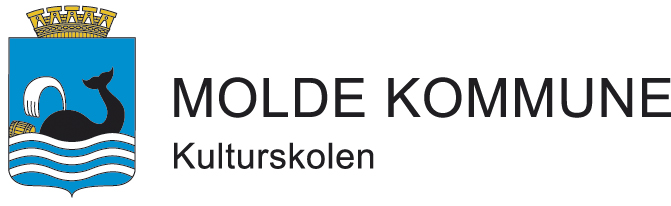 SØKNAD OM KJØP AV TJENESTER 2021-221. Opplysning om søker2. Søker følgende tjeneste3. Nærmere beskrivelse av tjenesten som søkes (bruk evt. eget ark)4.a. Beregning av tidsressurs for oppdrag gjennom hele skoleåret        (alt beregnes i klokketimer)Av ovennevnte:4.b. Beregning av tidsressurs ved tidsbegrenset prosjekt etc.4.c.  Beregning av tidsressurs ved timebasert avtale5. Særavtale, beskrivelse av ønske6. Om avtaleforholdetMolde kommune har arbeidsgiveransvar for arbeidstaker som utfører tjenesten, og sørger for utbetaling av lønn, personalansvar med mer. Ved behov for vikar har Molde kulturskole ansvar for å skaffe det ved sykdom eller andre årsaker. Skoleåret er 38 uker, men tjenester som varer hele skoleåret beregnes til 36 oppmøter.Kjøper av tjenester skal i henhold til vedtak i formannskapet 08.02.05 refundere en viss andel av Molde kulturskoles gjennomsnittlige utgifter til lønn, administrasjon og sosiale utgifter. Dirigenttjeneste til barn og unge har 60% refusjon, dirigenttjeneste til voksne/amatører 80% refusjon og alle andre kunder 100% refusjon. Dette vil gå frem av kontrakten.For kjøpere med inntil 80% refusjonskrav dekker Molde kommune alle reise- og diettutgifter når arbeidet foregår innen Molde kommune. Når arbeidet foregår utenfor Molde kommune dekker kjøperen slike utgifter. De som kjøper tjenester til 100% refusjonskrav skal dekke reise- og diettutgifter etter gjeldende regler for alle oppdrag.7. SignaturSøknadsskjemaet returneres til Molde kulturskole rakel.hoem.rinde@molde.kommune.no SøkerAdresseKontaktpersonTelefon / mobilKontaktpersonEpostOrganisasjonsnummerOrganisasjonsnummerTjenesteHele skoleåret(sett kryss – se pkt.4a)Tidsbegrenset prosjekt (dato/periode – se pkt. 4b)Timebasert tjeneste(sett kryss – se pkt. 4c)DirigentLærer / instruktørMusikerAnnet:Type deloppdragAntallSum timerFaste øvelser / undervisningsøkterAntall: _____   a _____ timerSeminarerAntall dager: _____ a _______timerKonserter e.l. Antall: _____Heldagsoppdrag (17.mai, stevne mm)Antall: _____ a 6,5 timerAnnetSumSum timerArbeidstimer etter kl. 17.00Arbeidstimer lørd/sønArbeidstimer helligdagType deloppdragAntallSum timerUndervisningstimerAntall dager: _____   a _____ timerUtøvertimer øvelserAntall dager: _____   a _____ timerKonserter / forestillinger e.l. Antall: _____SumType deloppdragSum timerUndervisningstimerUtøvertimer øvelserKonserter / forestillinger e.l. SumSted og datoSignatur